WIPO Services and Initiativesorganized bythe World Intellectual Property Organization (WIPO)in cooperation withthe Intellectual Property Office (OPI), Ministry of the Economy, Luxembourg, and the Benelux Office for Intellectual Property (BOIP)Luxembourg, October 27, 2014Provisional program prepared by the SecretariatMonday, October 27, 20149.30 a.m. – 9.45 a.m.	Opening SessionWelcome addresses by:Mr. Lex Kaufhold, Head, Intellectual Property Office, Ministry of the Economy, LuxembourgMr. Hugues Derème, Deputy Director General, Benelux Office for Intellectual Property, the HagueMr. Claus Matthes, Director, PCT, Innovation and Technology Sector (ITS), WIPO9.45 a.m. – 10.15 a.m.	Topic 1:	Introduction to WIPO 	Development of the International Legal Framework 	Major Intellectual Property Economic Studies	Speaker:	Mrs. Heike Wollgast, Senior Legal Officer Arbitration and Mediation Center, Global Issues Sector (GIS), WIPO10.15 a.m. – 10.45 a.m.	Topic 2:	The Patent Cooperation Treaty (PCT)		Introduction and Future Developments 		Speaker:	Mr. Claus Matthes, Director, PCT, Innovation and Technology Sector (ITS), WIPO10.45 a.m. – 11.00 a.m.	Coffee break11.00 a.m. – 11.30 a.m.	Topic 3:	Global Intellectual Property Systems:The Madrid System for the International 	Registration of Marks The Hague System for the International 	Registration of Industrial Designs Speaker:		Mrs. Debbie Roenning, Director, Legal Division, Madrid Registry, Brands and Designs Sector (BDS), WIPO11.30 a.m. – 12.00 p.m.	Topic 4:	Global Databases for Intellectual Property Platforms and Tools for the Connected Knowledge EconomySpeaker:	Mr. Christophe Mazenc, Head, Global Databases Service, Global Infrastructure Sector (GIS), WIPO12.00 p.m. – 12.30 p.m.	CLOSING SESSION	Questions and Answers12.30 p.m. – 1.45 p.m.	Lunch break with specific Sessions (Patents, Trademarks and Databases)[End of document]EEE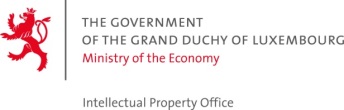 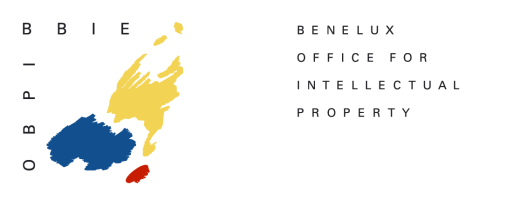 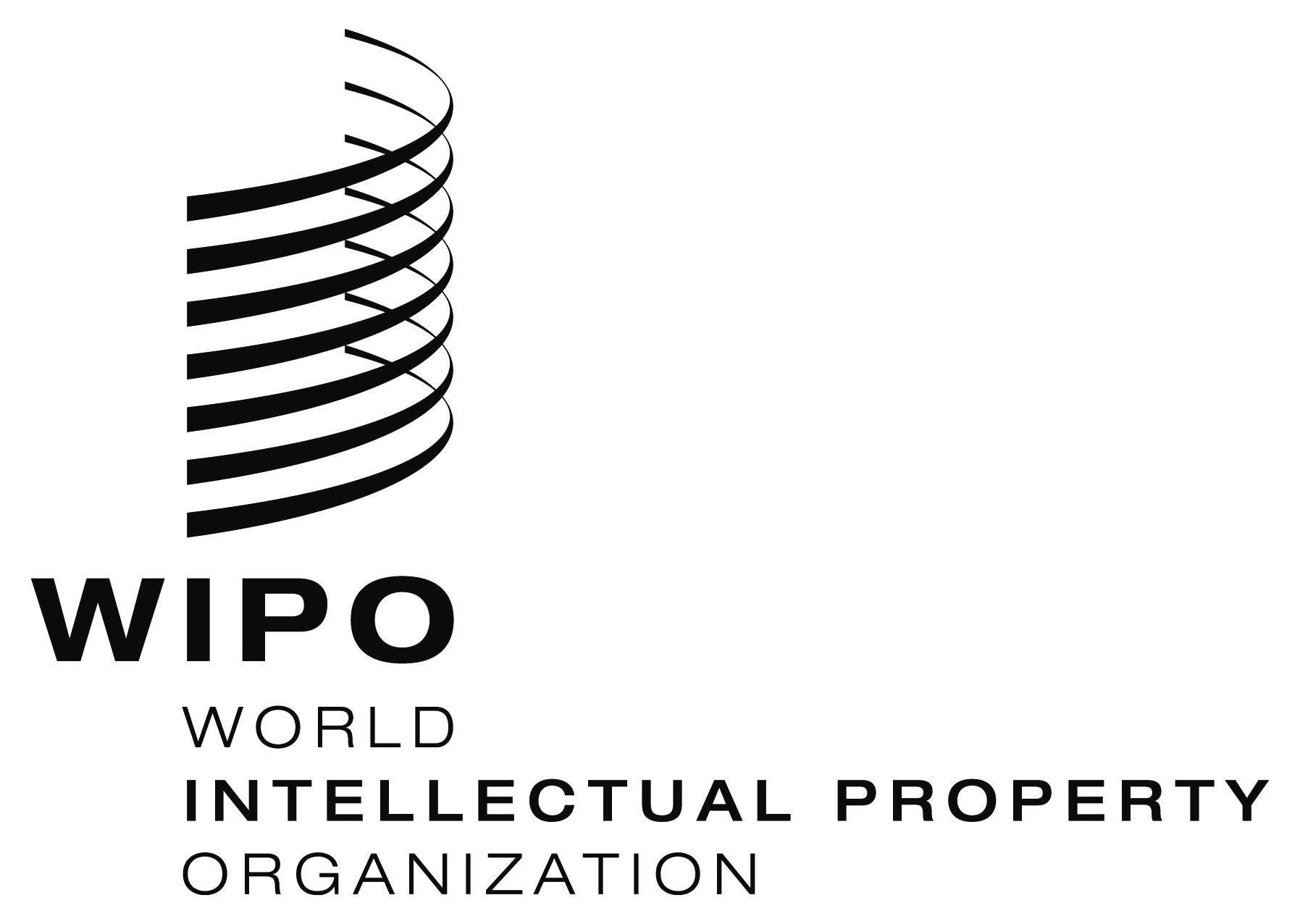 luxembourg intellectual property officebenelux office for intellectual propertyseminarseminarseminar  WIPO/RS/ADR/LUX/14/INF1/PROV    WIPO/RS/ADR/LUX/14/INF1/PROV    WIPO/RS/ADR/LUX/14/INF1/PROV  ORIGINAL: EnglishORIGINAL: EnglishORIGINAL: EnglishDATE: October 7, 2014DATE: October 7, 2014DATE: October 7, 2014